	2015年1月21日，日内瓦尊敬的先生/女士：1	应第5研究组（环境与气候变化）主席的请求，我荣幸地告知您，该研究组自2014年12月8日至19日在科钦召开的会议上，按照世界电信标准化全会（WTSA）（2012年，迪拜）第1号决议第7节第7.4.1段的规定，与会者一致同意删除第1/5号课题（用于宽带接入的铜缆、网络和光纤连接硬件）。2	附件1对删除该（这些）课题的原因做了概要性说明。3	考虑到第1号决议第7节的规定，请您在2015年3月21日协调世界时24时之前告知我，贵主管部门是否同意删除该课题。4	请持否定意见的成员国说明原因并提出可能的修改意见，以推动对该课题开展进一步研究。5	在上述截止日期（2015年3月21日）之后，电信标准化局主任将以通函的形式将磋商结果告知各位。顺致敬意！电信标准化局主任
李在摄先生附件：1件（电信标准化局第137号通函）
附件1删除第1/5号课题的原因由于第1/5号课题的搁置及收到的相关文稿有限，ITU-T第5研究组同意提出删除该课题。因此现提议将第1/5号课题删除。______________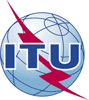 国 际 电 信 联 盟电信标准化局国 际 电 信 联 盟电信标准化局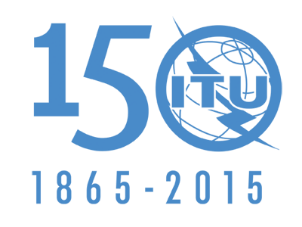 文号：
电话：传真：电信标准化局第137号通函COM 5/CB
+41 22 730 6301+41 22 730 5853电信标准化局第137号通函COM 5/CB
+41 22 730 6301+41 22 730 5853-	致国际电联各成员国主管部门-	致国际电联各成员国主管部门电子
邮件：tsbsg5@itu.inttsbsg5@itu.int抄送：-	ITU-T部门成员；-	ITU-T部门准成员；-	ITU-T学术成员；-	第5研究组正副主席；-	电信发展局主任；-	无线电通信局主任抄送：-	ITU-T部门成员；-	ITU-T部门准成员；-	ITU-T学术成员；-	第5研究组正副主席；-	电信发展局主任；-	无线电通信局主任事由：事由：事由：建议删除第1/5号课题建议删除第1/5号课题